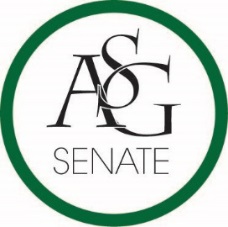 Senate MinuteOctober 1, 2019Graduate Education Auditorium, 6:30 PMCall to OrderRoll Call1 Absent 3 Proxy 46 Present Approval of the MinutesSpecial OrdersReports (5 minutes each)Special ReportsFull Circle Food Pantry (speakers time extended to 10 minutes, speakers time extended by 5 minutes)Gave a presentation regarding the Food Pantry and how Senators can get involved or utilize the pantry. The pantry is open to anyone with a U of A student ID, no questions asked.  Stephaine Barber Lead AbroadEncouraged senators to come to the informational meeting and described her experience in the program. Advisor, PJ Martinez—no report. Graduate Assistants, Kelly Fox and Katie Mahar—not present. President, Jared PinkertonDiscussion was had regarding OER (Open Education Resources) and how ASG is piloting the program. They are looking for a senator to join the committee Vice-President, Sadie BryantThe top 20 candidates for homecoming were just sent out and the banquet is October 10th. Interviews for the next round are Sunday. Treasurer, Kevin Smith Jr. Amendment to OFA Standing RulesAmendment to Line 238: Drink costs not to exceed $2.000 per 2L of soda. OFA has allocated over $10,000 this week. Secretary, Jack Skidmore Ring Week is this week and you can get your class week. It is also “It is on us week” and “Know your rights week.” This week schedule is in the email and participation starts within the organization. Chief Justice, Justyce Yuille—not present. GSC President, JD. D’ Loreto—not present. Cabinet ReportsChief of Staff, Arianna Kiaei—no report. FLF Coordinator, John Hedgecock—not present. Chair of the Senate, Kianna SarvestaniHeadshots will be distributed when they come. The ASG Retreat is in union 510 and is from 1 to 3 p.m. and we will have several presentations, if you can’t attend please let me know. Dress Code is business casual so please follow the rules. Appointments, Nominations, and ElectionsPublic Comment (3 at 2 minutes each)Old Business ASG Senate Bill No. 1- The ASG Senate Standing Rules Act of 2019-2020Author(s): Chair of Senate Kianna SarvestaniInternal Affairs Report: Start time should be changed to say 6:30 p.m., allow OFA members to proxy, and not require proxy to attend in business casual and those were majority decisions out of the committee meeting. Motion to amend line 71: to read 6:30 p.m. No period of debate, motion passed, unanimously. Motion to strike OFA in line 207. Debate in Favor and Against. Motion failed by vote: 17 no, 2 abstention, 30 yes. Motion to amend line 221 to read: Proxies and guest are encouraged to dress in business casual. Authorship was given and discussion was had regarding the amendment. Debate in Favor and Against took place for around 10 minutes. Motion to amend the amendment to read: Line 219 Senators and Proxies must dress in business casual, guest are strongly encouraged. Passed by a heavy margin. Vote for Standing Rules: 46 yes, 1 no, 1 abstention. Sponsor(s): Chair of Senate Kianna SarvestaniNew BusinessAnnouncementsAssociate Member Program has their first meeting tomorrow so please attend Become a FLF Mentor, reach out to Katie Gardner for questions. Adjournment